Algebra 2 over 2 Years AB	Answer Key			y = x + 4y > 1, y < x+1, y < x + 8see student answerb.80x is eighty cents, the price of bagels, multiplied by the number of bagels; 1.50y is the price of muffins multiplied by the number of muffins; $12 is the maximum Sam can spend; < tells you that what he spends must be les than $12.  see graph2 bagels and 1 muffin, 4 bagels and 2 muffins, or 6 bagels and 3 muffins are some possible answersx > 200, y > 150, x + y < 85012x + 15y > 240, see graph$13,00043(-8, 4)no solution(-3, 2)(1, 6)10 < x < 30see student answerBefore the break-even point, the company is not making any profit because sales are less than costs.  At the break-even point, sales have “caught up to” costs so they are equal.  After the break-even point, the company starts to make money from the sale of the toy.There are infinitely many right answers for this question.  The most common answer will probably be to multiply the first equation by 3 and the second equation by 5. $18 for Power Bars and $10 for a jar of Creatine12 McDonald’s coupons and 8 Burger King couponssee student work, see student work, see student work, impossibleno, yes, yes, no, no, yesC60012017 + 3110y = 2(x – 4)2 + 1f(x) = (x + 5)2 – 17-3 2-612 real solutionsone real solutioncomplex solutionscomplex solutionsB and Cy = (x – 40)2 + 72, y < 720 seconds, 800 feet, 7.07 seconds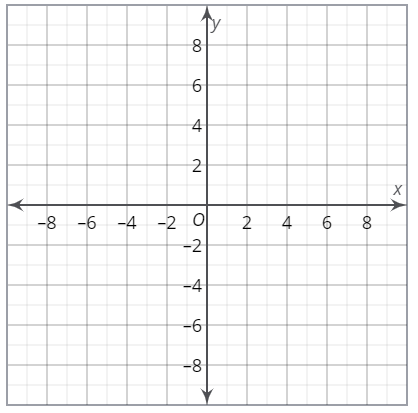 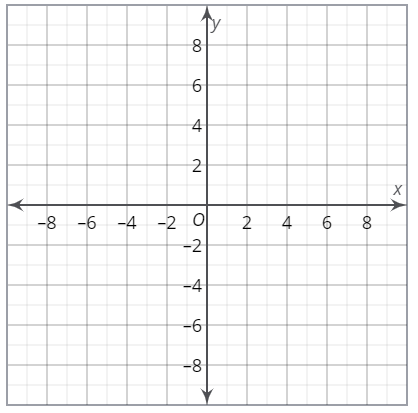 f(x) = (x + 2)(4x – 3)b{0, 4}{2, 5}y = (x – 1)2 – 7, y = x2 + 3see diagramsee diagram(x + 6)2 + (x – 3)2 = 49(x – 2)2 + y2 = 6(x + 6)2 + (y + 8)2 = 10, on the circle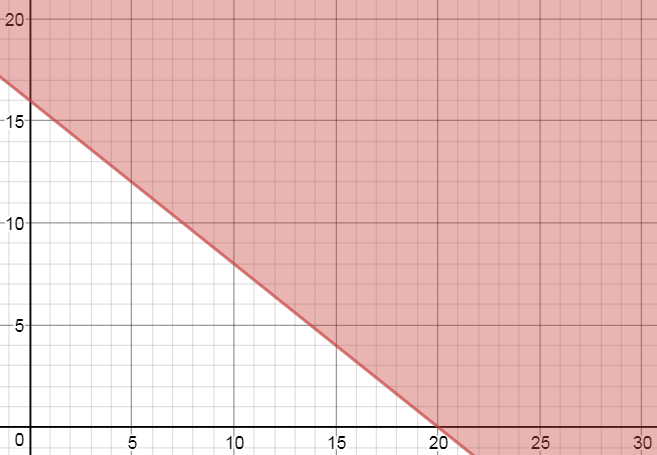 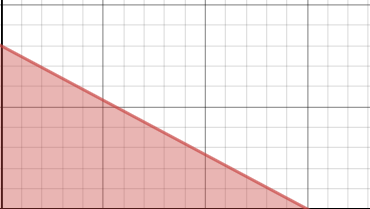 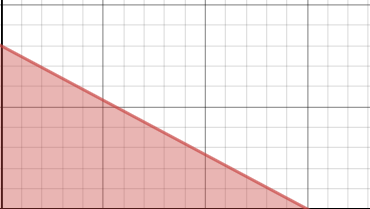 